    Str. Costache Negri nr.1-5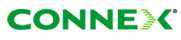     Str.Dr. Staicovici nr.2Ba nene, da vechi mai e situ’ asta (trisectorizat, desigur, chiar daca eu nu am aici decât o celula monitorizata) ! Credeam ca este ceva recent, instalat pe vremea Vodafone, da’ de unde, ca în cea mai veche lista de celule Connex pe care o am, din noiembrie 2005, vad ca exista deja ! E totusi foarte straniu, adica mai bien zis nu înteleg cum de nu am stiut de el atâtia ani ! Ca doar ce naiba, antenele sunt totusi destul de vizibile, nu înteleg de ce în vara 2006 notasem ca pe aceasta cladire este numai un site Zapp ; chiar daca prinsesem prin zona unul dintre sectoarele acestui site (care afisa Opera, deci mi-am dat seama ca e undeva aproape), nu am fost capabil sa-l gasesc. Straniu, foarte straniu ! Poate ca antenele erau mai ascunse ? In plus, nu înteleg nici de ce nu am facut nici o poza cu cladirea în 2007 : am fotografiat de mai multe ori Orange-ul de lânga, dar nimic cu Opera Business Center ! Hmm… Oricum, si cineva de pe Softpedia spune ca site-ul a fost « instalat » în configuratia sa actuala cam prin luna iulie 2008.EDIT : am gasit poze pe Panoramio, si este mai clar acum. Intradevar, în decembrie 2007 era înca doar CDMA only acolo sus, asa ca probabil antenele Connex erau ascunse, undeva mai pe mijlocul acoperisului, deci invizibile daca nu stai sa le cauti cum trebuie, si din spatele cladirii. Nu cred sa fo fost amplasata în alta parte, ca doar la locatia oficiala tot timpul s-a spus clar Opera Business Center.Connex utilizeaza aici un singur Kathrein pe fiecare sector (si fixatiile si antenele sunt albe, par destul de noi… ceea ce coroboreaza faptul ca poate antenele erau mai pe vremuri amplasate atfel), Dualband GSM/UMTS, cu RRU-urile Huawei lânga ele.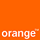  Cladirea Opera Center, Str. Dr. Staicovici Nr. 2Totul a început odata cu demontarea vechiul site BI_0096_T0 Piata Operei (Str. Dr. Lister nr. 1) lansat pe 18 iulie 1997, care avea în ultima lui configuratie cunoscuta (2007) un G3 Medi cu 3/4/4 TRX si un mic MBO1 pentru DCS, cu 2/2/1 TRX ; avea doua MW-uri Alcatel de 0.3 cu ODU 9400UX, oficial unul catre BI_0095 (Dr. Leonte, de lânga Municipal) si celalt catre BI_0501, adica TN-ul de la Financial Plazza. Insa din poze (înca din 2006, poza pusa aici) se vedea clar ca întradevar ar putea avea ceva catre BI_0095, însa nici vorba de Financial Plazza, al doilea LINK mergând perpendiculat cu Dâmbovita ! In vara 2006 era desigur Dualband GSM/DCS, dar notasem ca era echipat cu antene Kathrein care nu aveau busoane de reglare a tilt-ului ; în vara 2007 l-am gasit într-o configuratie mai clasica, adica cu antene Jaybeam GSM/DCS si 3G, antene 3G care în iulie nu pareau însa sa fie înca active (în zona stateam pe BI_0097 de la Kogalniceanu) !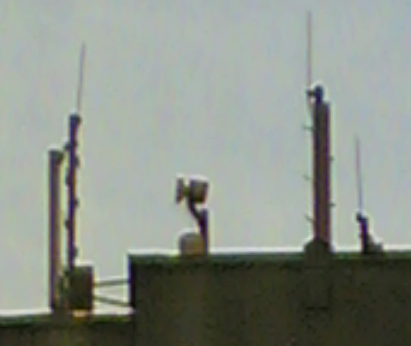 In decembrie 2007 (poza Panoramio), Opera Business Center-ul era înca doar cu Zapp CDMA only. In vara 2008 l-am gasit cu noi antene Cosmote, deplasatele antene Vodafone si noile antene Zapp 3G ; Orange-ul ramasese însa cuminte în vechea sa locatie (asta pe 30 iunie). Aceasi situatie si în septembrie.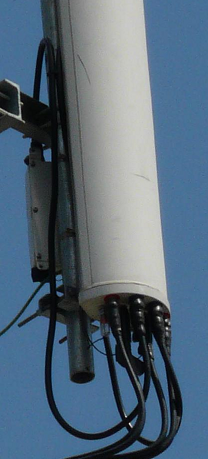 Iunie 2009, Orange-ul zburase din vechea locatie (se spune ca vechiul site a fost oprit din aprilie 2008, înainte de Paste) si ajunsese aici, sus pe Business Center (sunt doar câtiva zeci de metri între cele 2 locatii) ; si venise si RDS-ul. Orange a venit aici cu antene Jaybeam Triband (5880100 SlimLine), însa, fapt foarte interesant pe care abia acum îl remarc : nu are 3G ! Adica antenele sunt conectate GSM si DCS, însa conectorii din fata (1710-2170 Mhz) au niste jumperi mici care merg pâna într-un TMA fixat în spatele antenelor… si acolo ramân, pentru ca TMA-ul nu mai este conectat la nimic ! Este exact ca pe noile site-uri instalate la Slatina… Uite ca nu am testat niciodata 3G-ul acolo în zona, dar pozele sunt foarte clare !Interesant este si faptul ca vechiul site nu a fost demontat complet, adica antenele sunt înca acolo bine-mersi ! Le-au taiat doar feederi, au luat antenele MW si probabil si BTS-urile, si gata ! Destul de straniu totusi, ca stau asa de aproape un an deci. Nu am idee ce or mai astepta !Se pare ca în Opera Center mai au de pe vremea Dialog (29 mai 2002) un BI_0917_T0 Opera Center, configurat (probabil înca de la lansare) cu un G3.8 Medi indoor cu 6 TRX. Tare ! Ce m-as face fara Google Earth-ul asta !Opera Business Centre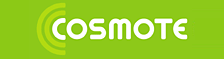 Site instalat undeva între decembrie 2007 si iunie 2008, mai precis defapt la începutul Verii 2008 (spune un user de pe Softpedia… ar fi durat 2 saptamâni ca se le activeze…); pe vremea aceea era în LAC 7030. Din start au venit cu 3 Andrew-uri Dualband, instalate pe un pilonas mic, si cu o mica vechitura de LINK Ericsson de 0.3m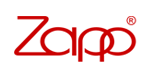 CDMA 8 (spre Opera)  /  344 (spre Eroilor)WCDMA : CID x5430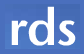 Ce sa zic despre RDS ? Ca au venit undeva prin iarna 2008 (dixit acelasi user de pe Softpedia). Bine vizibile sunt doar 2 sectoare (poate chiar asa o si fi, doar bisectorizat) : o antena din aia mai mare si smechera (poate Andrew, foarte directiva) spre Opera, si un mic si clasic Kathrein catre Eroilor. Plus un mic RRU Nokia Flexi. That’s all I have to say about them.In vara 2008 se emitea de aici pe W55 / W63 / W71, LAC 1000 si CID respectiv 77577 / 77578 / 77579… RDSu’ asta e cea mai useless retea, de ce naiba nu i-o fi cumparat Cosmoteu’ în loc sa ia Zapp-ul : asa scapam de DigiMobil, si Zappul îsi continua viata…BCCHAfiseazaLACCIDTRXDiverse15Eroilor11142403834H4, H15, H19, H24 RAM 111 dBm2Ter  |  MB 1BCCHLACCIDTRXDiverse6610014831SFHH91 la H118 | din 3 în 3RAM -109 dBmMB 27110024831SFHH92 la H119 | din 3 în 3RAM -109 dBmMB 28210034831SFHH93 la H120 | din 3 în 3RAM -109 dBmMB 2575100448312H575, H582RAM -48 dBmBarred584100  4831-RAM -48 dBmBarred68910054831-RAM -48 dBmBarredBCCHLACCIDTRXDiverseDiverse51570602293SFHH535 la H563  |  din 1 în 1RAM 83   |   CRO 48       EDGE52870602292SFHH535 la H563  |  din 1 în 1RAM 73   |   CRO 58       EDGEe870602297SFHH975 la E1  |  din 1 în 1RAM 111       EDGEe2270602299SFHH975 la E1  |  din 1 în 1RAM 111       EDGE